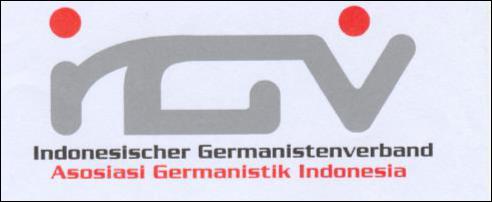 DaF – Germanistik – German Studies. Vergleichende Perspektiven auf akademische Diskurse, Lehr- und Lernpraktiken in Süd(ost)asienInternationale Konferenz des Indonesischen Germanistenverbandes Universitas Negeri Yogyakarta, IndonesienVorläufiger ProgrammablaufMITTWOCH, 26.09.2018Workshop fϋr indonesische und deutsche Studierende (Ort: UNY)13:00 h – 16:00 h:	WorkshopWorkshop 3	: Studentisches Forum zu Lernstrategien und Lernerautonomie 	  im DaF-Unterricht.Referentinnen   : Stefan Maier (UNY), Kordula Schulze (Univ. Münster)DONNERSTAG, 27.09.2018Workshop für indonesische Dozentinnen und Dozenten (Ort: Puri Artha Hotel)Workshop (Fortsetzung)  fϋr Indonesische und deutsche Studierende (Ort: UNY)08:30 h - 12:00 h:	Workshops			Workshop 1	: Wissenschaftliches Schreiben und PublizierenReferentinnen	: Prof. Dr. Korakoch Attaviriyanupap (Slipakorn University,   Bangkok), Dr. Marco Stahlhut (DAAD-Lektor UI, Jakarta)Worshop 2	: Wege zur lernerautonomie -ein Workshop zum lernerzentrierten  SprachunterrichtReferentin	: Svenja Völkert (Univ. Münster)Kaffeepause integriert12:00 h-13:00 h:	Mittagspause13:00 h-15:30 h:	Fortsetzung der Workshops			Workshop 1	: Wissenshaftliches Schreiben und Publizieren			Referenten	: Prof. Dr. Korakoch Attaviriyanupap. Dr. Marco SthalhutWorkshop 2	: Wege zur Lernerautonomie-ein Workshop zum  lernerzentrierten SprachunterrichtReferentin	: Svenja Völkert (Univ. Münster)Workshop 3	: Studentisches Forum zu Lernstrategien und Lernerautonomie im DaF-UnterrichtReferentinnen	: Stefan Maier (UNY), Kordula Schulze (Univ. Münster)15:30 h – 16:00 h:	Kaffeepause16:00 h – 16.30 h:	Vorstellung der DaF-Studienmodule Dhoch3			Referent	: Christian Rabl16:30 h – 17:00 h:	Posterpräsentation und Diskussion der Ergebnisse der Workshops 2 und 3 			Moderation	: Stefan Maier/Kordula Schulze17:30 h – 19:00 h:	Abendessen (zusammen mit bereits angereisten Teilnehmern aus dem Ausland)19:00 h – 21:00 h:	Mitgliederversammlung des Indonesischen GermanistenverbandesFREITAG, 28.09.201808:00 h – 09:00 h:	Registrierung (Ort : Gedung Kuliah Umum, Pascasarjana, UNY)09:00 h – 09:50 h:	Begrüßung durch			Prof. Dr. Pratomo Widodo, Vorsitzender des IGV			Thomas Zettler, Leiter der DAAD-Außenstelle JakartaDr. Heinrich Blömeke, Leiter der Goethe-Institut JakartaHendrik Barkeling, Stellvertretender Botschafter der Bundesrepublik Deutschland an der Deutschen Botschaft JakartaMusikaufführung, StreichquartettKonferenzeröffnung durch Prof. Dr. Sutrisna Wibawa, Rektor der UNY09:50 h – 10.00 h:	Gruppenfoto10:00 h – 10:30 h:	Kaffeepause10:30 h – 11.00 h:	Plenarvortrag: ,,Deutsch in der heutigen Welt-mit Fokus auf der Region Asien-Pazifik und wichtigen Handlungsfeldern (Wissenschaft, Wirtschaft)“Prof. Dr. Ulrich Ammon (Universität Duisburg-Essen)11:00 h – 11:45 h:	Plenarvortrag: „Potenzierte Fremde, oder: Im Blick des Tieres die Fremde erfahren“			Dr. Christiane Weller (Monash University, Melbourne)11:45 h - 12:15 h:	Transport zum Hotel12:15 h - 13:30 h:	MittagessenAb 13:30 h: 		Arbeit in Sektionen (Ort: Puri Artha Hotel)			Sektion 1	: Linguistik & Translationswissenschaft			Leitung		: Dr. Dian Ekawati, UNPAD			Sektion 2	: Literatur- und Kulturwissenschaft			Leitung 		: Dr. Lily Tjahyandari, UI			Sektion 3  	: Deutsch als Fremdsprache 1			Leitung 		: Dr. Kalvin Karuna, UNPATTI	Sektion 4 	: Deutsch als Fremdsprache 2			Leitung	      	: Dr. Sufriati Tanjung, UNY	Sektion 5 	: UnterrichtsforschungLeitung		: Dr. Dewi Kartika Ardiyani, UM13:30 h – 15:00 h:	Sektionsvorträge Block 115:00 h – 15:30 h:	Kaffeepause15.30 h - 17.00 h:	Sektionsvorträge Block 219:00 h:		gemeinsames AbendessenSAMSTAG, 29.09.201808:30 h - 10:00 h:	Sektionsvorträge Block 310:00 h - 10:30 h:	Kaffeepause10:30 h - 12:00 h:	Sektionsvorträge Block 412:00 h - 13:30 h:	Mittagessen13:30 h - 14:15 h:	Vorstellung der DaF-Studienmodule Dhoch3	Christian Rabl, DAAD Jakartaab 14:15 h:		Impulsvorträge mit anschließender Diskussion14:15 h - 15:00 h:	Impulsvortrag 1: Wer lernt/lehrt was wo wie? Profilbildung in den Studiengängen für DaF und Germanistik in ASEAN	Prof. Dr. Pakini Akkramas (Ramkhamhaeng Universität, Bangkok)	Diskussion (Moderation: Dr. Marco Stahlhut, UI)15:00 h - 15:30 h:	Kaffeepause15:30 h - 16:15 h:	Impulvortrag 2: Interdisziplinäre Forschung  im Bereich Germanistik – Goethe und Gender Studies in Indien	Prof. Pawan Surana (University of Jaipur)	Diskussion (Moderation: Michaela Nocker, UNY)16:15 h – 17:00 h:	Impulsvortrag 3 : Perspektiven der regionalen Hochschulkooperation	Dr. Dang Thi Thu Hien, Dr. Le Tuyet Nga (Hanoi University)	Diskussion (Moderation: Christian Rabl, UI)17:00 h – 17:30 h:	Evaluation und Schlussplenumab 19:00 h:	Bunter AbendSONNTAG, 30.09.201807:30 - 15:00	Ausflug zum Borobudur-TempelARBEIT IN SEKTIONENFREITAG, 28.09.2018 13.30 h - 15.00 h:	Sektionsvorträge Block 1Sektion 1	: Linguistik und TranslationswissenschaftSektionsleiter	: Dr. Dian EkawatiSektion 2	: Literatur und KulturwissenschaftSektionsleiter	: Dr. Lily TjahyandariSektion 3	: Deutsch als Fremdsprache 1Sektionsleiter	: Dr. Kalvin KarunaSektion 4	: Deutsch als Fremdsprache 2Sektionsleiter	: Dr. Sufriati TanjungSektion 5	: UnterrichtsforschungSektionsleiter	: Dr. Dewi Kartika Ardiyani15.30 h - 17.00 h:	Sektionsvorträge Block 2Sektion 1	: Linguistik und TranslationswissenschaftSektionsleiter	: Dr. Dian EkawatiSektion 2	: Literatur und Kulturwissenschaft Sektionsleiter	: Dr. Lily TjahyandariSektion 3	: Deutsch als Fremdsprache 1Sektionsleiter	: Dr. Kalvin KarunaSektion 4	: Deutsch als Fremdsprache 2Sektionsleiter	: Dr. Sufriati TanjungSektion 5	: UnterrichtsforschungSektionsleiter	: Dr. Dewi Kartika ArdiyaniSAMSTAG, 29.09.201808:30 h - 10:00 h:	Sektionsvorträge Block 3Sektion 1	: Linguistik und TranslationswissenschaftSektionsleiter	: Dr. Dian EkawatiSektion 2	: Literatur und KulturwissenschaftSektionsleiter	: Dr. Lily TjahyandariSektion 3	: Deutsch als Fremdsprache 1Sektionsleiter	: Dr. Kalvin KarunaSektion 4	: Deutsch als Fremdsprache 2Sektionsleiter	: Dr. Sufriati TanjungSektion 5	: UnterrichtsforschungSektionsleiter	: Dr. Dewi Kartika Ardiyani10:30 h - 12:00 h:	Sektionsvorträge Block 4Sektion 1	: Linguistik und TranslationswissenschaftSektionsleiter	: Dr. Dian EkawatiSektion 2	: Literatur und KulturwissenschaftSektionsleiter	: Dr. Lily TjahyandariSektion 3	: Deutsch als Fremdsprache 1Sektionsleiter	: Dr. Kalvin KarunaSektion 4	: Deutsch als Fremdsprache 2Sektionsleiter	: Dr. Sufriati TanjungSektion 5	: UnterrichtsforschungSektionsleiter	: Dr. Dewi Kartika ArdiyaniUhrzeitNameTitel des BeitragesRaum13.30 – 14.00Pratomo WidodoKollokation im Deutschen und Indonesischen und ihre Umsetzung in der Wortschatzarbeit 14.00 – 14.30M. Arie Andhiko AjieKlassifikation für Phraseme im Deutschen und im IndonesischenCandri14.30 – 15.00Prasuri KuswariniFehlübersetzung und Verschiebung der Ideologie. Eine Übersetzungsanalyse von „Die Verwandlung“ ins indonesische15.00 – 15.30KaffeepauseUhrzeitNameTitel des BeitragesRaum13.30 – 14.00Mirko MartinInterpretation des Gedichts Vision von Ingeborg Bachmann14.00 – 14.30Kamelia Gantrisia, Dewi RatnasariSzenisches Rollenspiel im Literaturunterricht am Beispiel einer Kurzgeschichte der Nachkriegsliteratur: „Wanderer, Kommst Du nach Spa…“ von Heinrich BöllTrisik14.30 – 15.00Isti HaryatiV-Effekt in Bertolt Brechts Drama Die Dreigroschenoper und in Nano Riantiarnos Drama Opera Ikan Asin. 15.00 – 15.30KaffeepauseUhrzeitNameTitel des BeitragesRaum13.30 – 14.00Raimond SelkeDie Einführung neuer Lehrwerke für den DaF- Unterricht an indonesischen Schulen. Eine empirische Untersuchung zur generellen Eignung von LehrbüchernLintang14.00 – 14.30Ida Costansa Tamaela, Samuel J LitualyDie Entwicklung von Lehrwerken für Deutschlernende an der Oberschule (SMA) in Ambon14.30 – 15.00Eldaa Crystle WennoEntwicklung von Zusatzmaterial für das Unterrichtsfach Kontrastive Kulturkunde zum Thema Höflichkeit15.00 – 15.30KaffeepauseUhrzeitNameTitel des BeitragesRaum13.30 – 14.00Anushka GokhaleImperialer Kosmopolitismus und die Ursprünge der Germanistik in Indien14.00 – 14.30Setiawati DarmojuwonoDie Stellung des Deutschstudiums an der Universitas Indonesia im Zuge der Internationalisierung der HochschuleCandra14.30 – 15.00Le Tuyet NgaFörderung der Forschungskompetenzen bei Studierenden an der Deutschabteilung der Nationaluniversität Hanoi, Vietnam15.00 – 15.30KaffeepauseUhrzeitNameTitel des BeitragesRaum13.30 – 14.00Primardiana Hermilia Wijayanti, Etika Sari, Lenny A AstariWie entwickelt man Lernmaterial für das selbstständiges Lernen - UKBM für den Deutschunterricht?Sundak14.00 – 14.30Lawinee PuranasakulDas DLL-Konzept im Deutschunterricht an der Ramkhamhaeng Universität: eine empirische Untersuchung zur Umsetzung von Band 4: Aufgaben, Übungen, Interaktion14.30 – 15.00N. R. Purnomowulan, Ida Farida, Upik RafidaVerändertes Kindheitsbild in der regionalen realitätsnahen Kinderliteratur – Chancen einer regionalen kooperativen Forschung?15.00 – 15.30KaffeepauseUhrzeitNameTitel des BeitragesRaum15.30 - 16.00Dian EkawatiDirektheit und Indirektheit in der interkulturellen Kommunikationssituation: Am Beispiel von deutsch- indonesischen Beratungsgesprächen16.00 - 16.30Devi ArandEine vergleichende Darstellung des Bürgerkriegs in Sri Lanka in zwei Romanen: Senthuran Varatharajahs "Vor der Zunahme der Zeichen" sowie Anuk Arudpragasams "Die Geschichte einer kurzen Ehe""Candri16.30 - 17.00M. KharisIst Fachsprache auch in einem kleinen Textausschnitt erkennbar?UhrzeitNameTitel des BeitragesRaum15.30 - 16.00Shiwanee ParimalIndien in der deutschen Literatur: eine erweiterte Perspektivierung des Fremden und Eigenen16.00 - 16.30Sasiwimol SuwantikarnWenn Bösewicht und Retterin die gleiche Person ist: die verkehrte Welt im Märchenfilm Maleficent – die dunkle Fee (2014)Trisik16.30 - 17.00Syamsu Rijal, Nurming Saleh, Syukur SaudKulturthema Arbeit in der deutschen Literatur: Prekariat als eine neue Form des ProletariatsUhrzeitNameTitel des BeitragesRaum15.30 - 16.00Rassamee WuttikraikriengInterkulturelle Kompetenz Deutschlernender in Thailand. Ansichten von Absolventen und deutschen Mitarbeitern und Vorschläge für DaF- Unterricht16.00 - 16.30SudarmajiiReligiöse Werte und Aufrichtigkeitsnormen im deutschen Idiom und deren Einsatz im UnterrichtLintang16.30 - 17.00Hafniati, Ahmad Bengar Harahap, Rina EviantiDie Erstellung von Podcasts als Lernmedium zur Verbesserung der SprechkompetenzUhrzeitNameTitel des BeitragesRaum15.30 - 16.00Suci PujiastutiDer Einsatz von Korpora im Deutschunterricht16.00 - 16.30Dani Hendra, Putra Sulung BagindaDie Erstellung eines deutschen Wörterbuches durch die Anwendung Google Doc als eine Alternative fürs Deutschlernen außerhalb der KlasseCandra16.30 - 17.00Michaela NockerGeschlechtergerechte Sprache und gendersensible Didaktik im Fach Deutsch als Fremdsprache (DaF)UhrzeitNameTitel des BeitragesRaum15.30 - 16.00Yunanfathur RahmanFreude an der formativen Bewertung durch Kahoot16.00 - 16.30Sonya Puspasari SugandaBinnendifferenzierung. „Alter“ Denkanstoß mit neuen AnregungenSundak16.30 - 17.00HafdaraniDer Einsatz des Stationenlernens zur Verbesserung der Lesefertigkeit der DeutschstudierendenUhrzeitNameTitel des BeitragesRaum08.30 – 09.00Cicu FinaliaDer Beitrag der systemisch-funktionalen Linguistik in der ÜbersetzungswissenschaftCandri09.00 – 09.30Rosyidah, Rizman Usman, Dudy SyafrudinDie Nichtäquivalenz der Bedeutung von deutschen Idiomen in der Übersetzung der Märchen Die Bremer Stadtmusikanten und Siebenschӧn09.30 – 10.00Sufriati TanjungDas Übersetzen bekannter Idiomatik im Deutschen und Indonesischen10.00 – 10.30KaffeepauseUhrzeitNameTitel des BeitragesRaum08.30 – 09.00Yati SugiartiDie Probleme der Ein- und Auswandererfamilie im Roman „Ellbogen“ von Fatma Aydemir09.00 – 09.30Esa Alif Utama, Dyah WoroharsiDas Stereotyp der Figur "Skorpion" in der Kurzgeschichte"Skorpion" von Christa ReinigTrisik09.30 – 10.00Lisda LiyantiAktiver Beitrag in zwei Kurzgeschichten von Rafik Schami: Ein Rezept für das Zusammenleben10.00 – 10.30KaffeepauseUhrzeitNameTitel des BeitragesRaum08.30 – 09.00Genita Cansrina,  Nurina Dyah Putrisari, Ratna Erika MawarraniVermittlung der Interkulturalität im Unterricht „Hörverstehen“ an der Universitas Padjadjaran09.00 – 09.30Nur MuthmainahDie Anwendungsmöglichkeiten der sozialen Medien für den landeskundlichen DaF-Unterricht in Indonesien am Beispiel von „Facebook“, „Instagram“ und „TwitterLintang09.30 – 10.00Uwe FrickeInternettools als Hilfe bei der lernniveauangemessenen Textauswahl in der Auslandsgermanistik?10.00 – 10.30KaffeepauseUhrzeitNameTitel des BeitragesRaum08.30 – 09.00Pepen Permana, Irma Permatasari, Ending KhoirudinDer Entwicklungsaufwand zur Anwendung von Moodle für Sprachprüfungssimulationen09.00 – 09.30Sulis Triyono, Tri Kartika Handayani, Lia Malia, Wening Sahayu Hotpotatoes: Alternative Medien im Deutschunterricht in Candra09.30 – 10.00Van Hiep VuSMA Zur Förderung der Fertigkeit Hörverstehen im DaF- Unterricht an der Abteilung für Deutsche Sprache der Universität Hanoi10.00 – 10.30KaffeepauseUhrzeitNameTitel des BeitragesRaum08.30 – 09.00Sri Prameswari Indriwardani, Bambang YuliantoReflexion im Deutschunterricht für Anfänger09.00 – 09.30Stefan MeierZum Einfluss außercurricularer Angebote auf die Motivation beim DaF-Lernen an der Hochschule Eine quantitative Pilotstudie mit Deutsch- Studierenden am Ende des ersten Studienjahres an der Universitas Negeri YogyakartaSundak09.30 – 10.00Dewi Kartika Ardiayani, Primardiana H. Wijayati, Lilis AfifahZum Einsatz von Critical Thinking Skills zur Erhöhung der Sprechfertigkeit im Deutschunterricht auf B1 Niveau10.00 – 10.30KaffeepauseUhrzeitNameTitel des BeitragesRaum10.30 – 11.00Akbar  K. SetiawanKollokationserweb durch literarische Texte11.00 – 11.30Siti KudriyahModulation im Text „Iphigenie auf Tauris“Candri11.30 – 12.00Bagaskara Arimurti, Lutfi SaksonoDer Stil der Sprache im Slogan der 18 Bundesliga- Klubs 2017/2018UhrzeitNameTitel des BeitragesRaum10.30 – 11.00Sjuul Juliana Lendo. Prilimercy KojongianBildungscharakterwerte im Gedicht Die Schritte von Albrecht Goes. Eine struktural-semiotische Analyse11.00 – 11.30Regina WidhiastiDer Begriff Heimat im deutschen KinoTrisik11.30 – 12.00Arpani Harun, Rina Agustin, Santiah“Wir sind wieder ... wer?“ Zur empirischen Erfassung kulturbezogenener SinnbildungsprozesseUhrzeitNameTitel des BeitragesRaum10.30 – 11.00Azizah Hanoum SiregarLiterarische Texte im DaF Unterricht11.00 – 11.30Khoirun NisaDer Einsatz von Andrea Hiratas Roman Die Regenbogentruppe in einem Workshop „Indonesien kennen lernen mit Literatur“ für thailändische Deutschstudierende auf A2-NiveauLintang11.30 – 12.00Kalvin KarunaVisuelle Denkstrategie. Der Weg zur lebendigen UnterrichtsatmosphäreUhrzeitNameTitel des BeitragesRaum10.30 – 11.00Wilma Akihary, Patrisia S. ApituleyDie Anwendung der multikulturellen Bildung im Deutschunterricht11.00 – 11.30Kurniasih Ratri HandayaniZur Erstellung eines deutschsprachigen kulturbezogenen Reiseführers für den Raum JakartaCandra11.30 – 12.00Aditya Rikfanto, Retna Endah S.M., Sri MegawatiDie Anwendung der „Know – Want to Know Learned Plus (KWL Plus)”- Technik im LeseunterrichtUhrzeitNameTitel des BeitragesRaum10.30 – 11.00Iman SantosoGaps beim Sprecherwechsel im Unterricht Deutsch als Fremdsprache: Eine Fallstudie an der Deutschabteilung der staatlichen Universität Yogyakarta11.00 – 11.30Ammar Ramzi, Ajeng Dianing KartikaVerletzung des Kooperationsprinzips in dem Film „Who Am I- Kein System ist sicher“ von Baran Bo OdarSundak11.30 – 12.00Dwi Imroatu JulaikahSprichwörter im Deutschunterricht an der Universität. Implementierung und Problematik